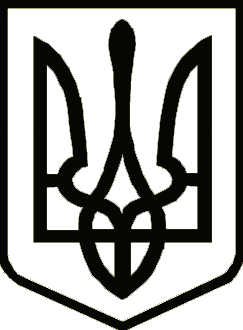 			Україна 	     	                  СРІБНЯНСЬКА СЕЛИЩНА РАДАРОЗПОРЯДЖЕННЯПро внесення змін до розпорядженняселищного голови від 08.05.2018 № 39«Про утворення селищної комісії з питаньтехногенно-екологічної безпеки та надзвичайних ситуацій»          З метою ліквідації наслідків надзвичайних ситуацій, координації дій органів управління та сил Срібнянської селищної субланки Прилуцької районної ланки територіальної підсистеми єдиної державної системи цивільного захисту Чернігівської області у разі загрози виникнення або виникнення надзвичайної ситуації, відповідно до постанови Кабінету Міністрів України від 17 червня 2015 року №409 «Про затвердження Типового положення про регіональну та місцеву комісію з питань техногенно-екологічної безпеки і надзвичайних ситуацій», постанов КМУ від 27 вересня 2022 року №1078 «Про внесення змін до Типового положення про регіональну та місцеву комісію з питань техногенно-еконогічної безпеки і надзвичайних ситуацій» та від 14 лютого 2023 року №134 «Про внесення змін до деяких постанов Кабінету Міністрів України з питань цивільного захисту», керуючись пунктом 20 частини четвертої статті 42, частиною восьмою статті 59 Закону України «Про місцеве самоврядування в Україні», зобов’язую:         1. Внести зміни до додатку 1 розпорядження селищного голови від 08.05.2018 №39 «Про утворення селищної комісії з питань техногенно-екологічної безпеки і надзвичайних ситуацій», виклавши його в новій редакції, що додається.         2. Контроль за виконанням розпорядження покласти на заступника селищного голови Володимира ШУЛЯКА.Селищний голова                                                                Олена ПАНЧЕНКО026 вересня 2023 року    смт Срібне			      №128